Amicale du jeu de tarot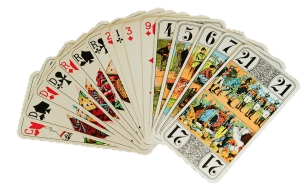 17 rue Blanche75012 PARIS(Civilité) (Nom) (Prénom)(Adresse)(Code postal) (Ville)A Paris, leObjet : Paiement de vos cotisations 2018Nous accusons réception du paiement de votre cotisation 2018 d’un montant de (Montant de la cotisation) à la date du (Date de paiement) et nous vous en remercions.Nous espérons que cette nouvelle année au sein de notre association vous apportera pleine satisfaction.A très bientôt pour de nouvelles parties de tarot endiablées !Le trésorierLucien MARTINOU